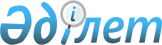 Об утверждении бюджета Алматинского сельского округа Есильского района Северо-Казахстанской области на 2024-2026 годыРешение маслихата Есильского района Северо-Казахстанской области от 27 декабря 2023 года № 11/166
      Сноска. Вводится в действие с 01.01.2024 в соответствии с пунктом 6 настоящего решения.
      В соответствии со статьей 9-1, с пунктом 2 статьи 75 Бюджетного кодекса Республики Казахстан, пунктом 2-7 статьи 6 Закона Республики Казахстан "О местном государственном управлении и самоуправлении в Республике Казахстан", маслихат Есильского района Северо-Казахстанской области РЕШИЛ:
      1. Утвердить бюджет Алматинского сельского округа Есильского района Северо-Казахстанской области на 2024-2026 годы согласно приложениям 1, 2, 3 соответственно, в том числе на 2024 год в следующих объемах:
      1) доходы - 26 558 тысяч тенге:
      налоговые поступления - 2 619 тысяч тенге;
      неналоговые поступления - 0 тысяч тенге;
      поступления от продажи основного капитала - 0 тысяч тенге;
      поступления трансфертов - 23 939 тысяч тенге;
      2) затраты - 26 695,8 тысяч тенге;
      3) чистое бюджетное кредитование - 0 тысяч тенге:
      бюджетные кредиты - 0 тысяч тенге;
      погашение бюджетных кредитов - 0 тысяч тенге;
      4) сальдо по операциям с финансовыми активами - 0 тысяч тенге:
      приобретение финансовых активов - 0 тысяч тенге;
      поступления от продажи финансовых активов государства - 0 тысяч тенге;
      5) дефицит (профицит) бюджета - - 137,8 тысяч тенге;
      6) финансирование дефицита (использование профицита) бюджета - 137,8 тысяч тенге:
      поступление займов - 0 тысяч тенге;
      погашение займов - 0 тысяч тенге;
      используемые остатки бюджетных средств - 137,8 тысяч тенге.
      Сноска. Пункт 1 в редакции решения маслихата Есильского района Северо-Казахстанской области от 01.03.2024 № 14/202 (вводится в действие с 01.01.2024).


      1-1. Предусмотреть в бюджете Алматинского сельского округа на 2024 год расходы за счет свободных остатков бюджетных средств, сложившихся на начало финансового года возврат неиспользованных целевых трансфертов выделенных в 2023 финансовом году из районного бюджета в сумме 0,2 тысяч тенге, согласно приложению 4.
      Сноска. Решение дополнено пунктом 1-1 в соответствии с решением маслихата Есильского района Северо-Казахстанской области от 01.03.2024 № 14/202 (вводится в действие с 01.01.2024).


      1-2. Предусмотреть в бюджете Алматинского сельского округа расходы за счет свободных остатков бюджетных средств сложившихся на начало финансового года, согласно приложению 4.
      Сноска. Решение дополнено пунктом 1-2 в соответствии с решением маслихата Есильского района Северо-Казахстанской области от 01.03.2024 № 14/202 (вводится в действие с 01.01.2024).


      2. Установить, что доходы бюджета Алматинского сельского округа на 2024 год формируются в соответствии со статьей 52-1 Бюджетного кодекса Республики Казахстан;
      3. Предусмотреть на 2024 год объемы трансфертов (субвенций), передаваемых из районного бюджета, бюджетам сельских округов в сумме 15 489 тысяч тенге;
      4. Предусмотреть в бюджете Алматинского сельского округа Есильского района Северо-Казахстанской области объемы целевых текущих трансфертов выделенных из республиканского бюджета в том числе:
      на повышение заработной платы отдельных категорий гражданских служащих, работников организаций, содержащих за счет средств государственного бюджета, работников казенных предприятий.
      Распределение указанных целевых трансфертов из республиканского бюджета определяется решением акима Алматинского сельского округа Есильского района Северо-Казахстанской области "О реализации решения маслихата Есильского района "Об утверждении бюджета Алматинского сельского округа Есильского района Северо-Казахстанской области на 2024-2026 годы".
      5. Предусмотреть в бюджете Алматинского сельского округа Есильского района Северо-Казахстанской области объемы целевых текущих трансфертов выделенных из районного бюджета в том числе:
      на фонд оплаты труда и текущие расходы;
      на освещение улиц в населенном пункте;
      на благоустройство и озеленение населенных пунктов.
      Распределение указанных целевых трансфертов из районного бюджета определяется решением акима Алматинского сельского округа Есильского района Северо-Казахстанской области "О реализации решения маслихата Есильского района "Об утверждении бюджета Алматинского сельского округа Есильского района Северо-Казахстанской области на 2024-2026 годы".
      6. Настоящее решение вводится в действие с 1 января 2024 года. Бюджет Алматинского сельского округа Есильского района Северо-Казахстанской области на 2024 год
      Сноска. Приложение 1 в редакции решения маслихата Есильского района Северо-Казахстанской области от 01.03.2024 № 14/202 (вводится в действие с 01.01.2024). Бюджет Алматинского сельского округа Есильского района Северо-Казахстанской области на 2025 год Бюджет Алматинского сельского округа Есильского района Северо-Казахстанской области на 2026 год Направление свободных остатков бюджетных средств, сложившихся на начало финансового года и возврат сумм  неиспользованных целевых трансфертов выделенных  в 2023 финансовом году из районного бюджета
      Сноска. Решение дополнено приложением 4 в соответствии с решением маслихата Есильского района Северо-Казахстанской области от 01.03.2024 № 14/202 (вводится в действие с 01.01.2024).
					© 2012. РГП на ПХВ «Институт законодательства и правовой информации Республики Казахстан» Министерства юстиции Республики Казахстан
				
      Председатель маслихата Есильского районаСеверо-Казахстанской области 

Е. Туткушев
Приложение 1к решению маслихатаЕсильского районаСеверо-Казахстанской областиот 27 декабря 2023 года № 11/166
Категория
Класс
подкласс
Наименование
Сумма (тысяч тенге)
1) Доходы
26 558
1
Налоговые поступления
2 619
01
Подоходный налог
285
2
Индивидуальный подоходный налог
285
04
Налоги на собственность
2 245
1
Налоги на имущество
85
3
Земельный налог
19
4
Налог на транспортные средства
2 112
5
Единый земельный налог
29
05
Внутренние налоги на товары, работы и услуги
89
3
Поступление за использование природных и других ресурсов
89
4
Поступление трансфертов
23 939
02
Трансферты из вышестоящих органов государственного управления
23 939
3
Трансферты из районного (города областного значения) бюджета
23 939
Функциональная группа
Администратор бюджетных программ
Программа
Наименование
Сумма (тысяч тенге)
2) Затраты
26 695,8
01
Государственные услуги общего характера
24 858
124
Аппарат акима города районного значения, села, поселка, сельского округа
24 858
001
Услуги по обеспечению деятельности акима города районного значения, села, поселка, сельского округа
24 858
07
Жилищно-коммунальное хозяйство
1 837,6
124
Аппарат акима города районного значения, села, поселка, сельского округа
1 837,6
008
Освещение улиц в населенных пунктах
1 437,6
011
Озеленение и благоустройство населенных пунктов
400
15
Трансферты
0,2
124
Аппарат акима города районного значения, села, поселка, сельского округа
0,2
048
Возврат неиспользованных (недоиспользованных) целевых трансфертов
0,2
3) Чистое бюджетное кредитование
0
Бюджетные кредиты
0
Погашение бюджетных кредитов
0
4) Сальдо по операциям с финансовыми активами
0
Приобретение финансовых активов
0
Поступления от продажи финансовых активов государства
0
5) Дефицит (профицит) бюджета
- 137,8
6) Финансирование дефицита (использование профицита) бюджета
137,8
7
Поступления займов
0
16
Погашение займов
0
Категория
Класс
подкласс
Наименование
Сумма (тысяч тенге)
8
Используемые остатки бюджетных средств
137,8
01
Остатки бюджетных средств
137,8
1
Свободные остатки бюджетных средств
137,8Приложение 2к решению маслихатаЕсильского районаСеверо-Казахстанской областиот 27 декабря 2023 года № 11/166
Категория
Класс
подкласс
Наименование
Сумма (тысяч тенге)
1) Доходы
28 171
1
Налоговые поступления
2 749
01
Подоходный налог
299
2
Индивидуальный подоходный налог
299
04
Налоги на собственность
2 357
1
Налоги на имущество
89
3
Земельный налог
20
4
Налог на транспортные средства
2 217
5
Единый земельный налог
31
05
Внутренние налоги на товары, работы и услуги 
93
3
Поступления за использование природных и других ресурсов
93
4
Поступление трансфертов
25 422
02
Трансферты из вышестоящих органов государственного управления
25 422
3
Трансферты из районного (города областного значения) бюджета
25 422
Функциональная группа
Администратор бюджетных программ
Программа
Наименование
Сумма (тысяч тенге)
2) Затраты
28 171
01
Государственные услуги общего характера
26 388
124
Аппарат акима города районного значения, села, поселка, сельского округа
26 388
001
Услуги по обеспечению деятельности акима города районного значения, села, поселка, сельского округа
26 388
07
Жилищно-коммунальное хозяйство
1 783
124
Аппарат акима города районного значения, села, поселка, сельского округа
1 783
008
Освещение улиц в населенных пунктах
1 365
011
Благоустройство и озеленение населенных пунктов
418
3) Чистое бюджетное кредитование
0
Бюджетные кредиты
0
Погашение бюджетных кредитов
0
4) Сальдо по операциям с финансовыми активами
0
Приобретение финансовых активов
0
Поступления от продажи финансовых активов государства
0
5) Дефицит (профицит) бюджета
0
6) Финансирование дефицита (использование профицита) бюджета
0
7
Поступления займов
0
16
Погашение займов
0
Категория
Класс
подкласс
Наименование
Сумма (тысяч тенге)
8
Используемые остатки бюджетных средств
0
01
Остатки бюджетных средств
0
1
Свободные остатки бюджетных средств
0Приложение 3к решению маслихатаЕсильского районаСеверо-Казахстанской областиот 27 декабря 2023 года № 11/166
Категория
Класс
подкласс
Наименование
Сумма (тысяч тенге)
1) Доходы
28 616
1
Налоговые поступления
2 887
01
Подоходный налог
314
2
Индивидуальный подоходный налог
314
04
Налоги на собственность
2 475
1
Налоги на имущество
94
3
Земельный налог
21
4
Налог на транспортные средства
2 328
5
Единый земельный налог
32
05
Внутренние налоги на товары, работы и услуги 
98
3
Поступления за использование природных и других ресурсов
98
4
Поступление трансфертов
25 729
02
Трансферты из вышестоящих органов государственного управления
25 729
3
Трансферты из районного (города областного значения) бюджета
25 729
Функциональная группа
Администратор бюджетных программ
Программа
Наименование
Сумма (тысяч тенге)
2) Затраты
28 616
01
Государственные услуги общего характера
26 771
124
Аппарат акима города районного значения, села, поселка, сельского округа
26 771
001
Услуги по обеспечению деятельности акима города районного значения, села, поселка, сельского округа
26 771
07
Жилищно-коммунальное хозяйство
1 845
124
Аппарат акима города районного значения, села, поселка, сельского округа
1 845
008
Освещение улиц в населенных пунктах
1 412
011
Благоустройство и озеленение населенных пунктов
433
3) Чистое бюджетное кредитование
0
Бюджетные кредиты
0
Погашение бюджетных кредитов
0
4) Сальдо по операциям с финансовыми активами
0
Приобретение финансовых активов
0
Поступления от продажи финансовых активов государства
0
5) Дефицит (профицит) бюджета
0
6) Финансирование дефицита (использование профицита) бюджета
0
7
Поступления займов
0
16
Погашение займов
0
Категория
Класс
подкласс
Наименование
Сумма (тысяч тенге)
8
Используемые остатки бюджетных средств
0
01
Остатки бюджетных средств
0
1
Свободные остатки бюджетных средств
0Приложение 4к решению маслихата Есильского районаСеверо-Казахстанской области от 27 декабря 2023 года№ 11/166
Функциональная группа
Администратор бюджетных программ
Программа
Наименование
Сумма (тысяч тенге)
07
Жилищно-коммунальное хозяйство
137,6
124
Аппарат акима города районного значения, села, поселка, сельского округа
137,6
008
Освещение улиц в населенных пунктах
137,6
15
Трансферты
0,2
124
Аппарат акима города районного значения, села, поселка, сельского округа
0,2
048
Возврат неиспользованных (недоиспользованных) целевых трансфертов
0,2
Итого:
137,8